Hledáme RECEPČNÍ do zubního centra Zubárna s.r.o.:popis práce:samostatné vedení recepce a zodpovědnost za její chod (včetně hmotné zodpovědnosti za finanční hotovost a ceniny)komunikace s pacienty, objednávání pacientů - organizace kalendářů několika lékařůvedení evidence pacientů včetně potřebné dokumentace a komunikace s pojišťovnamipřijímání a odesílání poštyobsluha RTG přístrojezodpovědnost za sterilizaci a uložení zdravotnických nástrojů, přístrojů, pomůcek a materiálů evidence a manipulace se zdravotnickým odpadem ordinaceevidence a manipulace s pracovním oblečením zaměstnanců ordinacepracovní doba flexibilní, střídání směn ranní/ odpolednípřípadná výpomoc v organizačních záležitostech lékaře (vyzvednutí dítěte autem, nákupy v obchodech atd…)požadujeme:samostatného, zodpovědného a organizačně schopného člověka ideálně se zkušeností ve zdravotnickém zařízeníminimálně středoškolské vzdělání (zdravotní sestra, VOŠ, vysokoškolské vzdělání, zubní laborant, dentální hygienistka)psaní všemi 10 výhodouznalost práce na PC (Excel, Word)řidičský průkaz skupiny Bznalost Ajproklientské vystupování, ovládání základních komunikačních dovedností (písemných, telefonických, osobních) nabídka:nabízíme přátelské prostředí, zodpovědnou a samostatnou práci, dobré finanční ohodnocenísvé životopisy spolu s termínem možného nástupu a Vaší představou o platu posílejte na adresu:  zubarna@vasezubarna.cz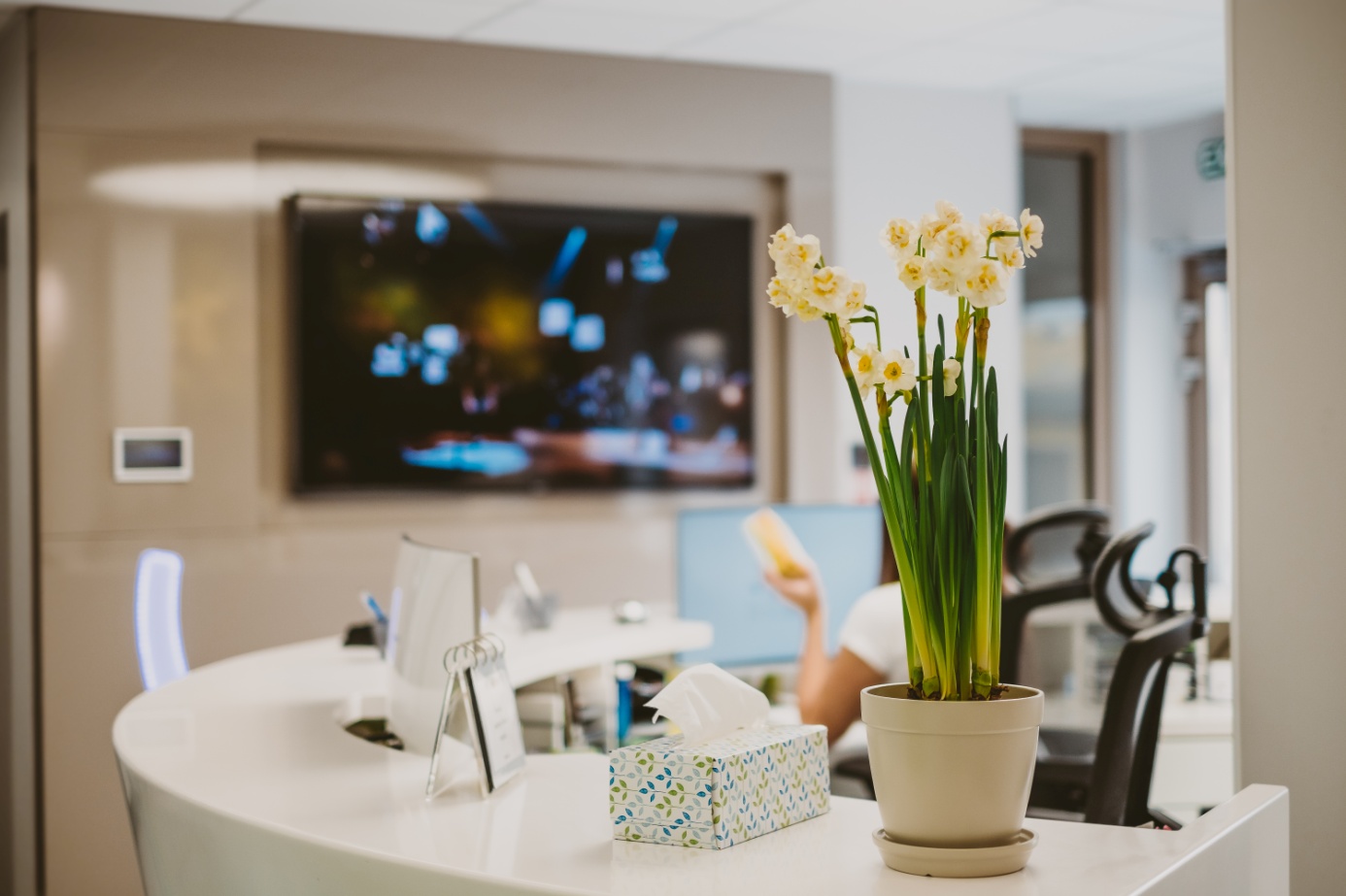 